台灣黑熊—熊讚大家好，我就是2017世大運的吉祥物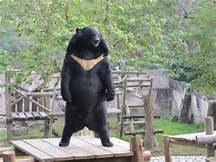 我叫熊讚，很高興在這裡跟大家見面，希望大家會喜歡我，祝大家身體健康，萬事如意